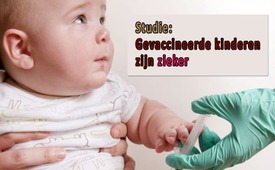 Studie: Gevaccineerde kinderen zijn zieker (n.a.v. de Europese vaccinatieweek)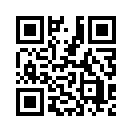 Van 23 tot 29 april 2018 vond de jaarlijkse Europese Vaccinatie Week  plaats. 
Thema dit jaar  "Voorkomen - Beschermen - Vaccineren". 
De WHO, die het organiseert, verzwijgt het feit dat steeds meer medische onderzoeken de voordelen van vaccinaties ter discussie stellen.Van 23 tot 29 april 2018 vond de jaarlijkse Europese Vaccinatie Week  plaats. 
Thema dit jaar  "Voorkomen - Beschermen - Vaccineren". 
De WHO, die het organiseert, verzwijgt het feit dat steeds meer medische onderzoeken de voordelen van vaccinaties ter discussie stellen. Al in mei 2017 werd een studie gepubliceerd over de gezondheidstoestand van gevaccineerde en niet-gevaccineerde kinderen. De studie werd uitgevoerd door professor Anthony Mawson en zijn collega's van de Jackson State University. Zij wilden de oorzaken en gevolgen van kinderziekten onderzoeken. In totaal werden 666 kinderen van 6 tot 12 jaar uit verschillende Amerikaanse staten onderzocht.
261 waren niet-gevaccineerd en 405 wel.
De resultaten toonden o.a. het volgende:
•  Gevaccineerde kinderen hadden meer kans op middenoorinfecties, longontstekingen en neurologische ontwikkelingsstoornissen zoals leerstoornissen, ADHD of autisme.
•  Gevaccineerde kinderen hadden vaker antibiotica en antipyretica nodig en moesten vaker naar de dokter of kliniek.
De onderzoekers waren zeer verrast door de resultaten en adviseerden meer gedetailleerde studies om de impact van vaccins op de gezondheid van kinderen beter te begrijpen.
We tonen aansluitend de documentaire “Vaccinatiedwang” … wat u moet weten over vaccinatie!door //Bronnen:http://www.euro.who.int/de/media-centre/events/events/2017/04/european-immunization-week-2017
https://www.pfizerpro.ch/de-CH/news/vorbeugen-schutzen-impfen
http://www.impfkritik.de/pressespiegel/2017053101.html
http://www.oatext.com/pdf/JTS-3-187.pdfDit zou u ook kunnen interesseren:#Vaccinatie - www.kla.tv/Vaccinatie

#WHO - www.kla.tv/WHO-nlKla.TV – Het andere nieuws ... vrij – onafhankelijk – ongecensureerd ...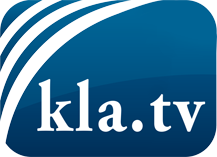 wat de media niet zouden moeten verzwijgen ...zelden gehoord van het volk, voor het volk ...nieuwsupdate elke 3 dagen vanaf 19:45 uur op www.kla.tv/nlHet is de moeite waard om het bij te houden!Gratis abonnement nieuwsbrief 2-wekelijks per E-Mail
verkrijgt u op: www.kla.tv/abo-nlKennisgeving:Tegenstemmen worden helaas steeds weer gecensureerd en onderdrukt. Zolang wij niet volgens de belangen en ideologieën van de kartelmedia journalistiek bedrijven, moeten wij er elk moment op bedacht zijn, dat er voorwendselen zullen worden gezocht om Kla.TV te blokkeren of te benadelen.Verbindt u daarom vandaag nog internetonafhankelijk met het netwerk!
Klickt u hier: www.kla.tv/vernetzung&lang=nlLicence:    Creative Commons-Licentie met naamgeving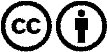 Verspreiding en herbewerking is met naamgeving gewenst! Het materiaal mag echter niet uit de context gehaald gepresenteerd worden.
Met openbaar geld (GEZ, ...) gefinancierde instituties is het gebruik hiervan zonder overleg verboden.Schendingen kunnen strafrechtelijk vervolgd worden.